Interdiciplinary Unit Second Grade Unit 52015-2016Concept:  SYSTEMSEssential Question:  What impact does one small thing have on a big system?Deepening Question:How do animals adapt to survive?
How do living things cause changes in their nonliving environment?How do living things interact with one another and with the non-living elements of their environment?  What impact have people had on our community’s environment?How can we make a difference in our community?*(Optional) How do the different systems in our bodies work together?Suggested Trade Book Resources:Creature Features: Twenty-Five Animals …  by Steve Jenkins (Lexile: 580)What If You Had Animal Teeth? Paperback  by Sandra Markle (Lexile: 930, GR: M)From Caterpillar to Butterfly by Deborah Heiligman (Lexile: 490, GR: K)In One Tidepool: Crabs, Snails, and Salty Tails by Anthony D. Fredericks (GR: P)Big Blue Whale: Read and Wonder  by Nicola Davies (Lexile: 760, GR: N)Scholastic Discover More: See Me Grow  by Penelope Arlon (Lexile: 640, GR: K)Lifetimes by David L. Rice (Lexile: 770, GR: P)Fossils Tell of Long Ago (Let's-Read-and-Find-Out Science 2) by Aliki (Lexile: 480, GR: P)PROTECT! Wild Animals (Spectrum® Readers) by Teresa Domnauer (Lexile: 620)Through Endangered Eyes: A Poetic Journey into the Wild  by Rachel Allen Dillon Kingfisher Readers L5: The Changing Environment by Deborah Chancellor Sir Cumference and All the King's Tens: A Math Adventure by Cindy Neuschwande (Lexile: 720)The Great Kapok Tree: A Tale of the Amazon Rain Forest by Lynne Cherry (Lexile: 670, GR: R)Michael Recycle by Ellie Bethel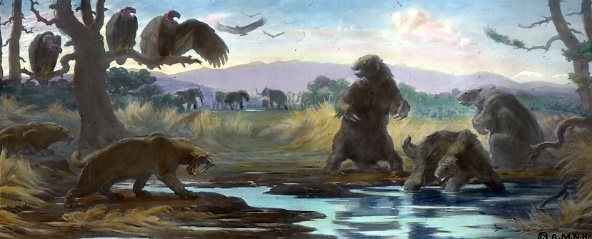 Hook: Artwork: Restoration of a Walking Herd by Charles R. Knighthttp://en.wikipedia.org/wiki/Charles_R._KnightLa Brea Tar Pits in Californiahttp://en.wikipedia.org/wiki/La_Brea_Tar_Pits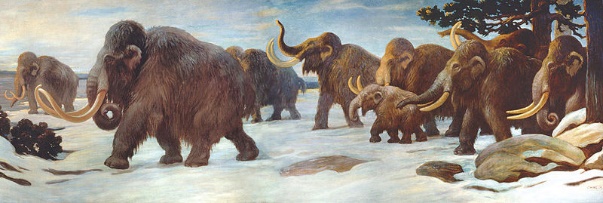 Section 1: Living Things in a HabitatStates:  Illinois, Indiana, Missouri, Wisconsin (NOT: Michigan, Minnesota)(Ohio: cover habitats and then section on how animals change their habitat, also habitats of the past-fossils)Deepening Questions:How do animals adapt to survive?
How do living things cause changes in their nonliving environment?How do living things interact with one another and with the non-living elements of their environment?  Needs of Living Things (review)Living Things Needs (attachment)Animal Groups (brief review from 1st grade)Backbones vs. No BackbonesVertebrae and invertebrate worksheet (attachment)Animal Life CycleBook: From Caterpillar to Butterfly (Let's-Read-and-Find-Out Science, Stage 1)  by Deborah Heiligman Scholastic Discover More: See Me Grow  by Penelope ArlonSeveral Books on wegivebooks.org (http://www.wegivebooks.org/books/see-how-they-grow---chick)Lengths of different animal life cyclesRead Lifetimes by David L. RicePERFORMANCE TASK: Informative-Animal Life Cycle project.  Students will write an expository piece about an animal life cycle (after research) and then create a visual multi-media project.AdaptationRead Creature Features: Twenty-Five Animals Explain Why They Look the Way They Do  by Steve JenkinsBehavioral adaptations flipbook (attachment)Animal adaptation activities (TPT $2: https://www.teacherspayteachers.com/Product/Animal-Adaptions-PowerPoint-Presentation-and-Worksheet-678455)Ideas for creating adaptation stations in the classroom: http://eisforexplore.blogspot.com/2012/06/animal-adaptations.html What if You Had Animal Teeth?: http://oceansoffirstgradefun.blogspot.com/2013/03/what-if-you-had-animal-teeth.html?showComment=1362550086973 CamouflageAnimal Camouflage worksheet (attachment)Online information (http://animals.howstuffworks.com/animal-facts/animal-camouflage.htmRead the book Animal Hide and Seek (wegivebooks.org)Migration (brief)Helpful Traits (e.g. long neck for giraffe)Helpful animal traits (attachment)Animal Tracks (what feet animals have)Inheriting TraitsTraits game (also reviews animal groups): http://mrfedsscienceclass.weebly.com/for-animals.htmlDesign an animal project (attachment)Kinds of Habitats (Forest, Hot and Cold Desserts, Oceans, Ponds)-(covered in detail in `1st grade)A Fawn in the Forest close reading passage (attachment)African Animals close reading passage (attachment)Animals of the Rainforest close reading passage (attachment)Artic Life close reading passage (attachment(Awesome Animal Homes close reading passage (attachment)Books on animal habitats: In One Tidepool: Crabs, Snails, and Salty Tails by Anthony D. FredericksBig Blue Whale: Read and Wonder  by Nicola DaviesBuild an online habitat game: http://switchzoo.com/games/habitatgame.htmMain Idea and DetailsDescribe an animal habitat writing projectLiving Things causes changes on Earth (How Animals Interact with their Habitat)  ***Ohio specificFood ChainsHerbivore, carnivore, omnivoresFood chain video (http://www.turtlediary.com/grade-2-games/science-games/food-chain.html)Food chain stackers (attachment)Prey/PredatorFood chains online game: http://www.curriculumbits.com/prodimages/details/physics/food-chains.htmlFood Webs What are food webs?Short video: http://www.macmillanmh.com/science/2008/student/il/scienceinmotion/Common/SIM.html?Module=../Grade2/Chapter3-FoodWeb/Text and Graphic FeaturesHabitat ChangeBat Mystery close reading passage (attachment)Cause/EffectEndangered SpeciesRead PROTECT! Wild Animals (Spectrum® Readers) by Teresa DomnauerThrough Endangered Eyes: A Poetic Journey into the Wild  by Rachel Allen DillonPoint of ViewDeep Sea Wonderland close reading passage (attachment)Endangered animals research project (TPT $3.25): https://www.teacherspayteachers.com/Product/Endangered-Animals-Literacy-Center-and-Research-Activity-651295 Scholastic page with links to articles: http://www.scholastic.com/browse/collection.jsp?id=220 Habitats of the Past (fossil, extinction) (especially Ohio)Read Fossils Tell of Long Ago (Let's-Read-and-Find-Out Science 2) by AlikiSection 2: Going GreenStates: allWhat impact have people had on our community’s environment?How can we make a difference in our community?Human or Physical characteristics of EarthNatural vs. Man-made resources sort (attachment)Review: Earth’s natural resources (A Closer Look, Unit 3, Lesson 3)How people use natural resourcesHuman actions-positive or negative (Adaptations)Preserving natural resources (attachment)Plants/Animals and the EnvironmentRead Kingfisher Readers L5: The Changing Environment by Deborah ChancellorWorm hotel: https://suite.io/karrie-mcallister/1w152efPollutionTypes of pollution (land, water, air)Read The Great Kapok Tree: A Tale of the Amazon Rain Forest by Lynne CherryHarming the Earth wanted poster (attachment)Environmental ActivismRecycle, Reuse, ReduceRead Michael Recycle by Ellie BethelProtect the Earth booklet (attachment)Earth Day superheroes (show here: http://buzzingaboutsecondgrade.blogspot.com/2012/04/calling-all-earth-day-superheros.html)Garbage patch drawing project (attachment)PERFORMANCE TASK: Informative- Students will research, write and create a presentation on specific things students in the class can do to help protect the Earth and its inhabitants.Section 3: Add and Subtract (2-digit review) 3-digit numberStates: allMy Math: Chapters 6 and 7Read Sir Cumference and All the King's Tens: A Math Adventure by Cindy NeuschwandeReview adding/subtracting 2-digit numbersAdding Three-digit numbersMake a Hundred to AddAdd HundredsMentally add 10 or 100Add 10 more/less, add 100 more/less (attachment)Group Ones to AddRegroup Tens to AddAdd Three-Digit NumbersAdd Three Digits (attachment)Rewrite Three-Digit NumbersSubtract Three-Digit NumbersTake Apart Hundreds to SubtractSubtract HundredsMentally Subtract 10 or 100I have who has (attachment)Mental math practice (attachment)Regroup TensRegroup HundredsSubtract Three-Digit NumbersSubtract with and without regrouping (attachment)Rewrite Three-Digit NumbersWrite a Number Sentence: Problem Solving StrategySubtract Across Zeros*Health: Optional (based on health education standards in school and stateDeepening Question: How do the different systems in our bodies work together?Skeletal SystemMuscular & Nervous SystemCirculatory & Respiratory SystemDigestive System Persuasive Writing